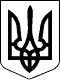 68 СЕСІЯ  ЩАСЛИВЦЕВСЬКОЇ СІЛЬСЬКОЇ РАДИ7 СКЛИКАННЯРІШЕННЯ26.06.2018 р.                                      № 1078с. ЩасливцевеПро відмову ТОВ «СК Петроліум»у зменшені орендної плати Розглянувши клопотання ТОВАРИСТВА З ОБМЕЖЕНОЮ ВІДПОВІДАЛЬНІСТЮ «СК Петроліум» (ідентифікаційний код юридичної особи – 25417282) щодо зменшення розміру орендної плати за користування земельною ділянкою з кадастровим номером 6522186500:21:003:0005, та надані документи, керуючись приписами Закону України «Про оренду землі», Податкового кодексу України, ст. 26 Закону України «Про місцеве самоврядування в Україні», сесія Щасливцевської сільської ради ВИРІШИЛА:1.Відмовити ТОВАРИСТВУ З ОБМЕЖЕНОЮ ВІДПОВІДАЛЬНІСТЮ «СК Петроліум» (ідентифікаційний код юридичної особи – 25417282) у зменшені орендної плати за користування (оренду) земельної ділянки з кадастровим номером 6522186500:21:003:0005 до рівня 5 відсотків від її нормативної грошової оцінки в зв'язку з тим що таке зменшення не відповідаєінтересам Щасливцевської сільської ради та призведе до зменшення надходжень до сільського бюджету.2.Контроль за виконанням цього рішення покласти на Постійну комісію Щасливцевської сільської ради з питань регулювання земельних відносин та охорони навколишнього середовища.Сільський голова                                                                             В.О. Плохушко